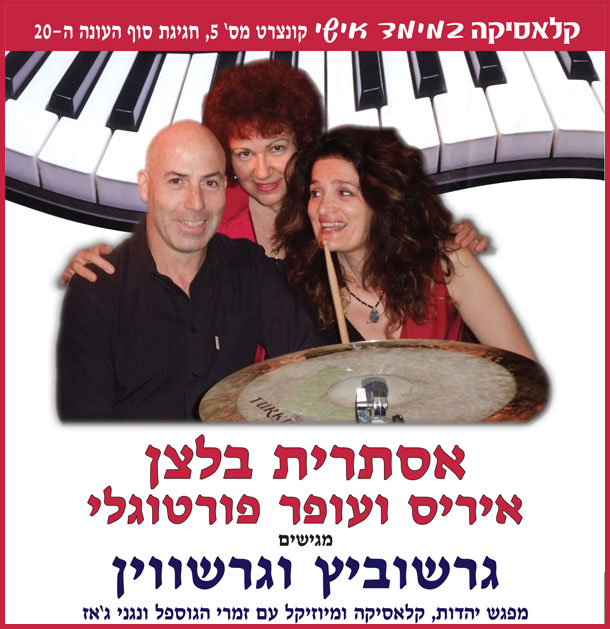 בתוכנית: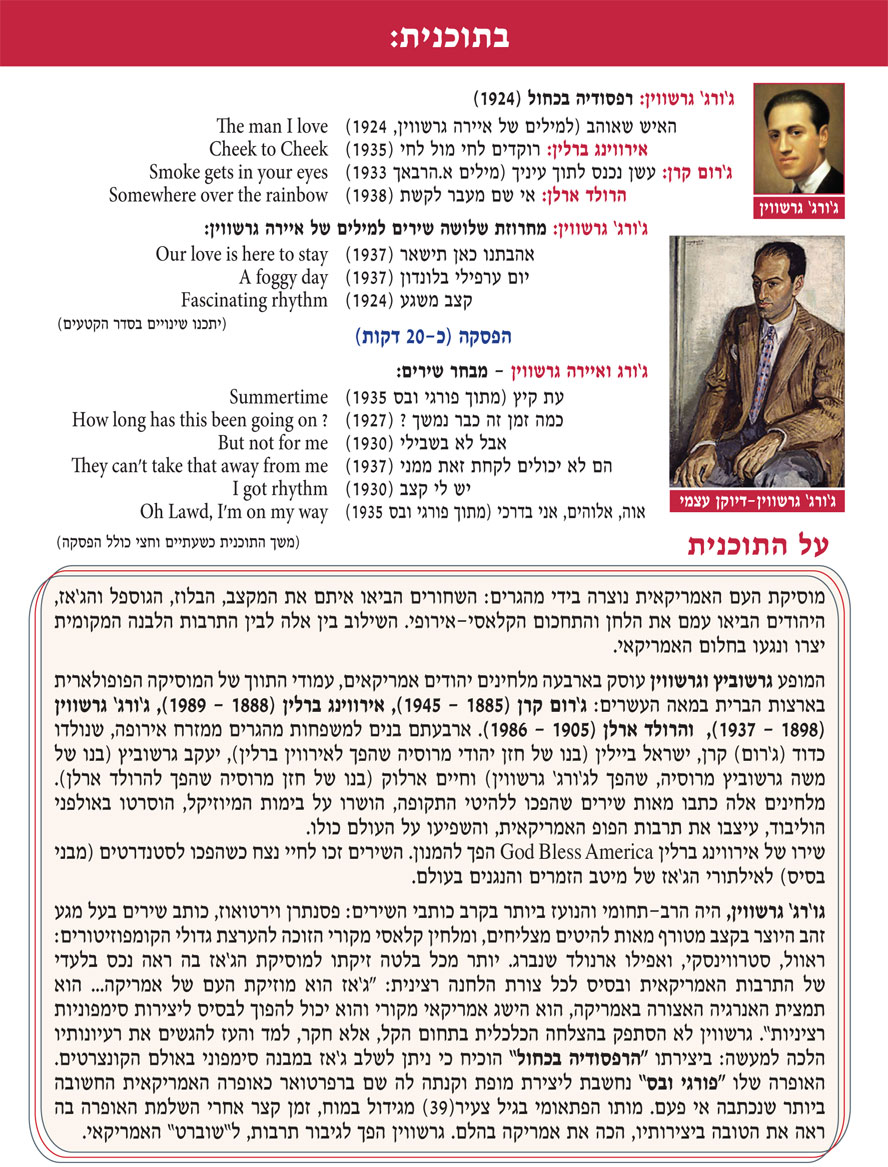 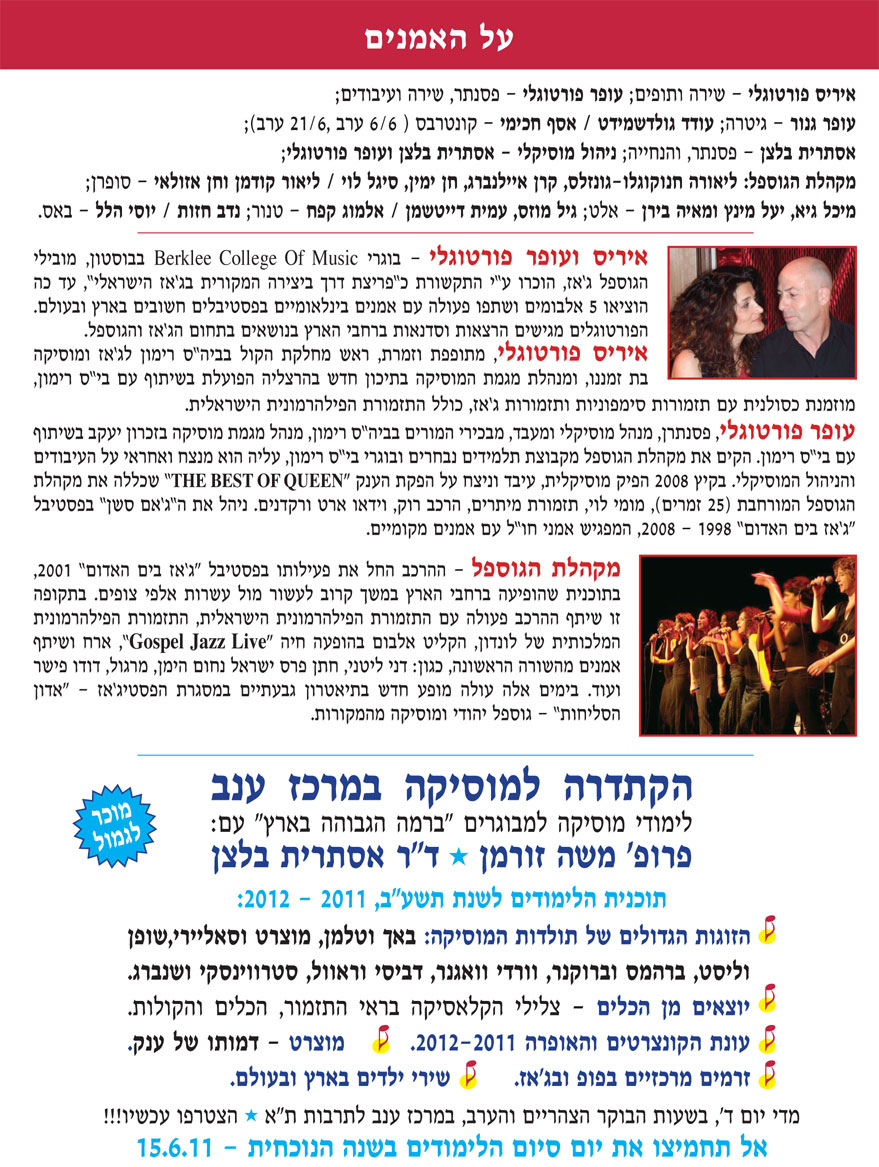 